             ҠАРАР                                                                                                        ПОСТАНОВЛЕНИЕ       15 апрель  2022 й.                                                                      № 28                                             15 апреля 2022 г.О создании комиссии по контролю за состоянием дымовых и вентиляционных каналов многоквартирных домов,  оборудованных индивидуальным газовым оборудованиемВ соответствии с Федеральным законом от 21 декабря 1994 года № 68-ФЗ «О защите населения и территорий от чрезвычайных ситуаций природного и техногенного характера», Правил пользования газом в части обеспечения безопасности при использовании и содержании внутридомового и внутриквартирного газового оборудования при предоставлении коммунальной услуги по газоснабжению (утвержденных постановлением Правительства РФ от 14 мая 2013 г. № 410), администрация       сельского поселения Кызыльский сельсовет муниципального района Альшеевский район Республики Башкортостан постановляет:   1. Создать комиссию по контролю за состоянием дымовых и вентиляционных каналов многоквартирных домов, оборудованных индивидуальным газовым оборудованием на территории сельского поселения Кызыльский сельсовет муниципального района Альшеевский район и утвердить её состав (приложение 1).   2. Утвердить Положение о комиссии по контролю за состоянием
дымовых и вентиляционных каналов многоквартирных домов, оборудованных индивидуальным газовым оборудованием (приложение 2).    3. Контроль за исполнением настоящего постановления оставляю за собой.Глава  сельского поселения      	            	   Р.Ф.ИскандаровПриложение 1
к постановлению администрации СП Кызыльский сельсоветмуниципального районаАльшеевский районРеспублики Башкортостанот 15 апреля 2022 года №28СОСТАВ
комиссии по контролю за состоянием дымовых и вентиляционных каналов       многоквартирных домов, оборудованных индивидуальным газовым оборудованиемПриложение 2
к постановлению администрации СП Кызыльский сельсоветмуниципального районаАльшеевский районРеспублики Башкортостанот 15 апреля 2022 года № 28ПОЛОЖЕНИЕ
о комиссии по контролю за состоянием дымовых и вентиляционных каналов многоквартирных домов, оборудованных индивидуальным газовым оборудованием1. Общие положения1.1. Правовую основу деятельности комиссии составляют Федеральный закон от 21 декабря 1994 года № 68-ФЗ «О защите населения и территорий от чрезвычайных ситуаций природного и техногенного характера», Правил пользования газом в части обеспечения безопасности при использовании и содержании внутридомового и внутриквартирного газового оборудования при предоставлении коммунальной услуги по газоснабжению (утвержденных постановлением Правительства РФ от 14 мая 2013 г. № 410).1.2. Комиссия по контролю за состоянием дымовых и вентиляционных каналов многоквартирных домов, оборудованных индивидуальным газовым оборудованием (далее – комиссия) формируется администрацией СП  Кызыльский сельсовет муниципального района Альшеевский район Республики Башкортостан из руководителей и специалистов администраций муниципального района и сельских поселений, представителей управляющих компаний, ресурсоснабжающих организаций и специализированных организаций по техническому обслуживанию и ремонту внутридомового и (или) внутриквартирного газового оборудования.1.3. Комиссия является постоянно действующим органом, не входящим в структуру органов местного самоуправления муниципального района Альшеевский район Республики Башкортостан.2. Состав Комиссии2.1. Комиссия состоит из председателя комиссии, секретаря комиссии и членов комиссии.2.2. Состав комиссии утверждается постановлением главы СП Кызыльский сельсовет муниципального района Альшеевский район Республики Башкортостан.Утверждение и замена представителей членов комиссии проводится на основании постановления Главы СП Кызыльский сельсовет муниципального района Альшеевский район Республики Башкортостан.2.3. В состав комиссии включаются представители органов местного самоуправления СП Кызыльский сельсовет муниципального района Альшеевский район Республики Башкортостан, специалисты в соответствии со стоящими перед ними задачами, представители управляющих организаций, лица, ответственные за обеспечение безопасного использования и содержания дымовых и вентиляционных каналов жилых помещений и многоквартирных домов, внутридомового и внутриквартирного газового оборудования при использовании газа для коммунально-бытовых нужд, представители ресурсоснабжающих организаций и специализированных организаций по техническому обслуживанию и ремонту внутридомового и (или) газового оборудования.2.4. Председатель комиссии возглавляет комиссию, руководит ее деятельностью и организует ее работу, обеспечивает членов комиссии информационными материалами (памятки, буклеты, листовки и т.п.) по вопросам обеспечения безопасности использования газа в быту, представляет комиссию по вопросам, относящимся к её компетенции, в органах исполнительной власти, органах местного самоуправления муниципального района, общественных объединениях и организациях, независимо от их организационно-правовой формы и форм собственности, в органах прокуратуры, внутренних дел, а также средствах массовой информации.Секретарь комиссии:– информирует членов комиссии о дате, месте и времени проведения проверки комиссии;– по предоставленным членами комиссии результатам проведенной проверки в пятидневный срок после даты проведения проверки, составляет акт проверки;
– по запросу и решениям жилищно-коммунального комплекса, энергетики и регулирования тарифов, жилищного надзора, комиссии по предупреждению и ликвидации чрезвычайных ситуаций и обеспечению пожарной безопасности, представляет документы (материалы) о результатах деятельности комиссии, в сроки указанные в запросах или решении.
– организует делопроизводство комиссии.2.5. К работе в комиссии могут привлекаться:– собственник жилого помещения (уполномоченное им лицо);– квалифицированные специалисты экспертных организаций, при необходимости.
         3. Цели и задачи Комиссии3.1. Комиссия создается в целях обеспечения безопасности и защиты прав граждан, проживающих на территории муниципального района в многоквартирных домах, а также недопущения ситуаций, ведущих к причинению вреда жизни и здоровью граждан в результате ненадлежащего содержания дымовых и вентиляционных каналов жилых помещений и многоквартирных домов, а также внутридомового и внутриквартирного газового оборудования3.2. Основными задачами Комиссии являются:– проведение проверок соблюдения обеспечения безопасного использования и содержания дымовых и вентиляционных каналов многоквартирных домов, оборудованных индивидуальным газовым оборудованием при пользовании газом для коммунально-бытовых нужд, в том числе соблюдения порядка заключения и исполнения договоров о техническом обслуживании и ремонте внутридомового и (или) внутриквартирного газового оборудования многоквартирных домов, находящихся на территории муниципального района;– проведение выборочных осмотров дымовых и вентиляционных каналов жилых помещений, внутридомового и (или) внутриквартирного газового оборудования многоквартирных домов, расположенных на территории СП Кызыльский сельсовет муниципального района Альшеевский район Республики Башкортостан СП Кызыльский сельсовет муниципального района Альшеевский район Республики Башкортостан;– проведение выездных профилактических мероприятий (рейды) по предупреждению нарушений обязательных требований по эксплуатации, техническому обслуживанию и ремонту внутридомового и (или) внутриквартирного газового оборудования многоквартирных домов с разъяснением основных мер, направленных на обеспечение безопасности использования газа в быту.3.3. В случае выявления неисправности дымовых и вентиляционных каналов многоквартирных домов, оборудованных индивидуальным газовым оборудованием, состояние которых влечет угрозу причинения вреда жизни и здоровью граждан, представители организаций, ответственные за обеспечение безопасное использование и содержание дымовых и вентиляционных каналов жилых помещений и многоквартирных домов, и специализированных организаций по техническому обслуживанию и ремонту внутридомового и (или) газового оборудования, входящие в состав комиссии, принимают срочные меры по обеспечению безопасности граждан и ликвидации угрозы причинения вреда их жизни и здоровью.
Материалы, подтверждающие факт нарушения направляются в организации, ответственные за обеспечение безопасного использования и содержания дымовых и вентиляционных каналов многоквартирных домов, оборудованных индивидуальным газовым оборудованием,                                         в специализированные организации по техническому обслуживанию и ремонту внутридомового и (или) внутриквартирного газового оборудования для устранений выявленных нарушений, влекущих угрозу причинения вреда жизни и здоровью граждан, и жилищному инспектору для осуществления контрольно-надзорных мероприятий в соответствии с предоставленными полномочиями.4. Организация деятельности Комиссии4.1. Деятельность комиссии осуществляется на постоянной основе, проверки проводятся ежеквартально по решению председателя комиссии, который через секретаря комиссии информирует членов комиссии о дате, месте и времени проведения проверки.4.2. Результаты проверки членами комиссии предоставляются секретарю комиссии, который в пятидневный срок после даты проведения проверки, составляет акт проверки. Акт проверки подписывается членами комиссии, принимавшими участие в обследовании состояния дымовых и вентиляционных каналов многоквартирных домов, оборудованных индивидуальным газовым оборудованием, а так же привлеченные к проверке лица.Не допускаются заполнение акта проверки карандашом и внесение в него исправлений.4.3. Результаты проверки доводятся председателю комиссии, который с членами комиссии принимает меры по обеспечению безопасности граждан и ликвидации угрозы причинения вреда их жизни и здоровью.4.4. Организации, представители которых вошли в данную комиссию, независимо от их организационно-правовой форм, обязаны представлять комиссии необходимые сведения согласно предоставленному запросу или по оперативному требованию.4.5. При анализе и выработке рекомендаций комиссия руководствуется сведениями предоставленными организациями.4.6. Плановый сбор комиссии по решению вопросов, входящих в компетенцию комиссии, проводится по мере необходимости, которая определяется ее председателем. Дата, время и место определяется председателем комиссии и доводится до сведения всех заинтересованных лиц. БАШҠОРТОСТАН  РЕСПУБЛИКАҺЫӘЛШӘЙ РАЙОНЫМУНИЦИПАЛЬ РАЙОНЫНЫҢКЫЗЫЛ АУЫЛ СОВЕТЫАУЫЛ БИЛӘМӘҺЕХАКИМИӘТЕ(БАШҠОРТОСТАН РЕСПУБЛИКАҺЫӘЛШӘЙ РАЙОНЫКЫЗЫЛ АУЫЛ СОВЕТЫ)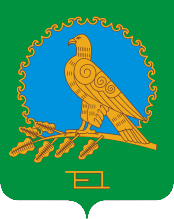               АДМИНИСТРАЦИЯСЕЛЬСКОГО ПОСЕЛЕНИЯКЫЗЫЛЬСКИЙ СЕЛЬСОВЕТМУНИЦИПАЛЬНОГО РАЙОНААЛЬШЕЕВСКИЙ РАЙОНРЕСПУБЛИКИ БАШКОРТОСТАН(КЫЗЫЛЬСКИЙ СЕЛЬСОВЕТАЛЬШЕЕВСКОГО  РАЙОНАРЕСПУБЛИКИ БАШКОРТОСТАН) Искандаров Р.Ф. - глава администрации сельского поселения Кызыльский сельсовет муниципального района Альшеевский район Республики Башкортостан - председатель комиссииЧуйкина П.П. – специалист Администрации сельского поселения Кызыльский сельсовет муниципального района Альшеевский район Республики Башкортостан – секретарь комисссииНадолько Владимир Александрович - мастер Альшеевской комплексной службы филиала ПАО «Газпром газораспределение Уфа» в г. БелебееАфанасьева В.П. – главный специалист – муниципальный жилищный инспектор Администрации муниципального района Альшеевский район  (по согласованию)Председатели советов многоквартирных домов: Ахметшина Г.Н. – ул.Интернациональная, д.1Пенкина Р.Д. –      ул.Интернациональная, д.2Козенец О.А. –      ул.Интернациональная, д.3Сахапова З.Ш. –   ул.Интернациональная, д.4Фролова Е.И. –     ул.Интернациональная, д.5Артикова З.А. –    ул.Интернациональная, д.6Семенова В.И. –    ул.Интернациональная, д.7